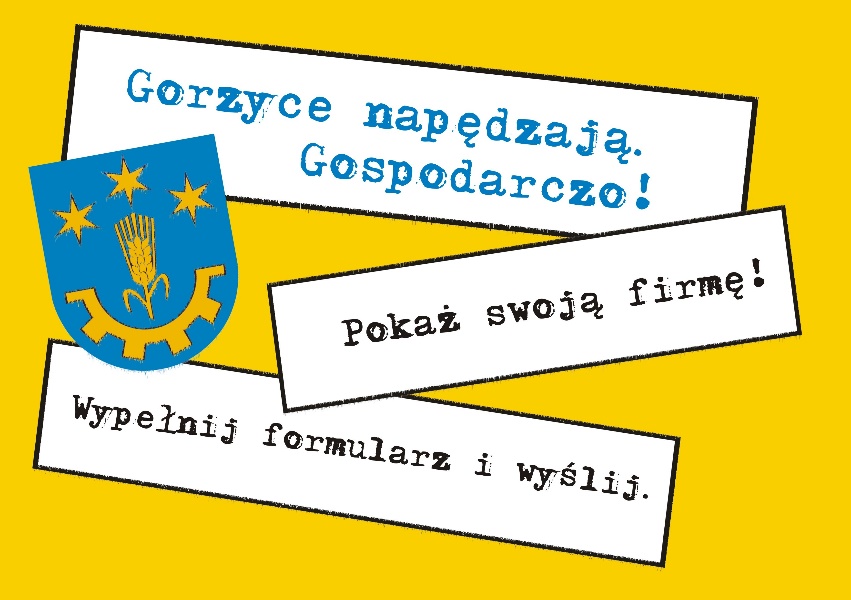 BIZNES KATALOGProwadzisz działalność gospodarczą, firmę na terenie gminy Gorzyce? Wypełnij i wyślij formularz, a Twoją ofertę wraz z danymi teleadresowymi zamieścimy bezpłatnie w Biznes Katalogu na stronie internetowej www.gminagorzyce.plFormularz wyślij na: promocja_gmina@gminagorzyce.pl lub złóż w Urzędzie Gminy Gorzyce pok. nr 18. Dostępne dane mają wspomóc rozwój lokalnych firm, poprzez promocję ich usług                              i działalności. Ponadto ułatwią nam kontakt z Państwem, dzięki temu będziemy mogli na bieżąco informować Państwa o szkoleniach, konferencjach i programach unijnych dedykowanych przedsiębiorcom.Zapraszamy do współpracy!NAZWA FIRMYadrestelefon/faksadres strony internetoweje-mailopis działalności/ofertaImię i nazwisko właściciela/osoby zarządzającej - nieobowiązkowo